FICHA DE INSCRIPCIÓN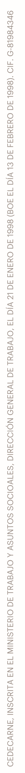 CONCURSO PARA SELECCIONAR A LOS MIEMBROS DEL EQUIPO ESPAÑOL DE CARNICEROSUna vez cumplimentado, debes enviarlo por correo electrónico junto con el vídeo y un curriculum a coordinacion@cedecarne.es antes del 03 de octubre de 2022.A rellenar con mayúsculaVACUNOCORDERO AVES ELABORADO